Publicado en  el 12/08/2014 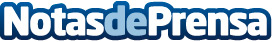 Los minicoches son poco segurosConocemos como cuadriciclos a esos vehículos ligeros de cuatro ruedas, que pueden funcionar con gasolina o gasóleo o con electricidad, y que se pueden conducir tanto con el permiso para conducir coches como con otro tipo de permisos.Datos de contacto:Nota de prensa publicada en: https://www.notasdeprensa.es/los-minicoches-son-poco-seguros_1 Categorias: Automovilismo Industria Automotriz http://www.notasdeprensa.es